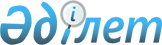 О внесении изменений в решение маслихата района Биржан сал от 28 декабря 2022 года № С-25/13 "О бюджете села Краснофлотское района Биржан сал на 2023 - 2025 годы"Решение маслихата района Биржан сал Акмолинской области от 24 октября 2023 года № С-6/7
      Маслихат района Биржан сал РЕШИЛ:
      1. Внести в решение маслихата района Биржан сал "О бюджете села Краснофлотское района Биржан сал на 2023 – 2025 годы" от 28 декабря 2022 года № С-25/13 следующие изменения:
      пункт 1 изложить в новой редакции:
      "1. Утвердить бюджет села Краснофлотское района Биржан сал на 2023 - 2025 годы, согласно приложениям 1, 2 и 3 соответственно, в том числе на 2023 год в следующих объемах:
      1) доходы – 35 155 тысяч тенге, в том числе:
      налоговые поступления – 3 558 тысяч тенге;
      неналоговые поступления – 0 тысяч тенге;
      поступления от продажи основного капитала – 0 тысяч тенге;
      поступления трансфертов – 31 597 тысяч тенге;
      2) затраты – 36 556,1 тысяч тенге;
      3) чистое бюджетное кредитование – 0 тысяч тенге;
      4) сальдо по операциям с финансовыми активами – 0 тысяч тенге;
      5) дефицит (профицит) бюджета – - 1 401,1 тысяч тенге;
      6) финансирование дефицита (использование профицита) бюджета – 1 401,1 тысяч тенге.";
      приложения 1, 4 к указанному решению изложить в новой редакции согласно приложению 1, 2 к настоящему решению.
      2. Настоящее решение вводится в действие с 1 января 2023 года. Бюджет села Краснофлотское на 2023 год Целевые трансферты из районного бюджета на 2023 год
					© 2012. РГП на ПХВ «Институт законодательства и правовой информации Республики Казахстан» Министерства юстиции Республики Казахстан
				
      Председатель маслихата района Биржан сал 

Н.Куатова
Приложение 1 к решению
маслихата района Биржан сал
от 24 октября 2023 года
№ С-6/7Приложение 1 к решению
маслихата района Биржан сал
от 28 декабря 2022 года
№ С-25/13
Категория 
Категория 
Категория 
Категория 
Сумма, тысяч тенге
Класс 
Класс 
Класс 
Сумма, тысяч тенге
Подкласс
Подкласс
Сумма, тысяч тенге
Наименование
1
2
3
4
5
1. Доходы
35155
1
Налоговые поступления
3558
1
Подоходный налог 
0
2
Индивидуальный подоходный налог
0
4
Налоги на собственность
424
1
Налоги на имущество
18
3
Земельный налог
0
4
Налог на транспортные средства
406
5
Внутренние налоги на товары, работы и услуги
3134
3
Поступления за пользование природных и других ресурсов
3134
2
Неналоговые поступления
0
1
Доходы от государственной собственности
0
5
Доходы от аренды имущества, находящегося в государственной собственности
0
3
Поступления от продажи основного капитала
0
1
Продажа государственного имущества, закрепленного за государственными учреждениями
0
1
Продажа государственного имущества, закрепленного за государственными учреждениями
0
4
Поступления трансфертов
31597
2
Трансферты из вышестоящих органов государственного управления
31597
3
Трансферты из районного (города областного значения) бюджета
31597
Функциональная группа
Функциональная группа
Функциональная группа
Функциональная группа
Функциональная группа
Сумма, тысяч тенге
Функциональная подгруппа
Функциональная подгруппа
Функциональная подгруппа
Функциональная подгруппа
Сумма, тысяч тенге
Администратор бюджетных программ 
Администратор бюджетных программ 
Администратор бюджетных программ 
Сумма, тысяч тенге
Программа
Программа
Сумма, тысяч тенге
Наименование
Сумма, тысяч тенге
II. Затраты
36556,1
01
Государственные услуги общего характера
26064
1
Представительные, исполнительные и другие органы, выполняющие общие функции государственного управления
26064
124
Аппарат акима города районного значения, села, поселка, сельского округа
26064
001
Услуги по обеспечению деятельности акима города районного значения, села, поселка, сельского округа
26064
07
Жилищно-коммунальное хозяйство
6706,3
2
Коммунальное хозяйство
2
124
Аппарат акима города районного значения, села, поселка, сельского округа
2
014
Организация водоснабжения населенных пунктов
2
3
Благоустройство населенных пунктов
6704,3
124
Аппарат акима города районного значения, села, поселка, сельского округа
6704,3
008
Освещение улиц в населенных пунктах
2154
009
Обеспечение санитарии населенных пунктов
4550,3
011
Благоустройство и озеленение
0
12
Транспорт и коммуникации
3785,7
1
Автомобильный транспорт
3785,7
124
Аппарат акима города районного значения, села, поселка, сельского округа
3785,7
013
Обеспечение функционирования автомобильных дорог в городах районного значения, селах, поселках, сельских округах
3785,7
15
Трансферты
0,1
1
Трансферты
0,1
124
Аппарат акима города районного значения, села, поселка, сельского округа
0,1
048
Возврат неиспользованных (недоиспользованных) целевых трансфертов
0,1
IV. Сальдо по операциям с финансовыми активами 
0
V. Дефицит (профицит) бюджета 
-1401,1
VI. Финансирование дефицита (использование профицита) бюджета
1401,1
8
Используемые свободные остатки
1401,1
1
Остатки бюджетных средств
1401,1
1
Свободные остатки бюджетных средств
1401,1Приложение 2 к решению
маслихата района Биржан сал
от 24 октября 2023 года
№ С-6/7Приложение 4 к решению
маслихата района Биржан сал
от 28 декабря 2022 года
№ С-25/13
Наименование
Сумма, тысяч тенге
1
2
Всего 
12718
Целевые текущие трансферты
12718
в том числе:
Аппарат акима села Краснофлотское
12718
На услуги по обеспечению деятельности акима города районного значения, села, поселка, сельского округа
4407
На освещение улиц в населенных пунктах
1974
На обеспечение санитарии населенных пунктов
4550,3
На обеспечение функционирования автомобильных дорог в городах районного значения, селах, поселках, сельских округах
1785,7
На организацию водоснабжения населенных пунктов
1